МУНИЦИПАЛЬНОЕ  БЮДЖЕТНОЕ  ОБЩЕОБРАЗОВАТЕЛЬНОЕ  УЧРЕЖДЕНИЕМАЛОАРХАНГЕЛЬСКОГО РАЙОНА«АРХАРОВСКАЯ ОСНОВНАЯ ОБЩЕОБРАЗОВАТЕЛЬНАЯ ШКОЛА»ПРИНЯТО													УТВЕРЖДАЮзаседанием педагогичес-										Директор школы:кого совета школы											________ Т.С. ТалызинаПротокол № 1												Приказ по школе № 54от 02 сентября 2019 года										от 04 сентября 2019  года Адаптированная рабочая программа для обучающихся с ЗПР (вариант 7.1)по предмету « Литературное чтение на родном языке»1-4  класс                                                                                                                         			Составитель:учитель начальных классов,                                                                                                                       			1 категории  Азарова Л.Н.с. Архарово                                                                                          2019-2020 учебный годПОЯСНИТЕЛЬНАЯ ЗАПИСКАРабочая программа по литературному чтению на родном русском языке разработана в соответствии с основными нормативными документами, определяющими содержание данной рабочей программы:1.Федеральный закон «Об образовании в Российской Федерации» от 29 декабря 2012 г. № 273-ФЗ (ст.2п.10; ст.12 п.1, 3);2. Федеральный государственный образовательный стандарт начального общего образования, утвержденный приказом Министерства образования и науки Российской Федерации от 6 октября 2009 г. № 373, с изменениями, внесенными приказом Министерства образования и науки Российской федерации от 26 ноября 2010 г. № 1241, с изменениями, внесенными приказом Министерства образования и науки Российской федерации от 22 сентября 2011 г. № 2357;3.Адаптированная основная образовательная программа начального общего образования МБОУ « Архаровская оош»В соответствии с основной образовательной программой начального общего образования МБОУ « Архаровская оош» и примерными программами начального общего образования предмет «Литературное чтение на родном языке» изучается со2 по 4 класс. Общий объем учебного времени составляет 51 ч., из них во 2 классе- 17 ч (0,5 часа в неделю,34 учебные недели), в 3 классе- 17 ч (0,5 часа в неделю,34 учебные недели), в 4 классе – 17 часов (0,5 час в неделю,34 учебные недели).Цель рабочей программы – конкретизация содержания образовательного стандарта с учетом межпредметных и внутрипредметных связей, логики учебного процесса и возрастных особенностей младших школьников, ознакомление обучающихся с лексико-грамматическими разрядами слов, словообразованием, нормами литературного произношения, орфографией, синтаксическим строем родного языка.Задачи обучения:                     расширение читательского  кругозора обучающихся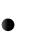                  овладение речевой деятельностью в разных ее видах (чтение, письмо, говорение, слушание);                 формирование речевых умений, обеспечивающих восприятие, воспроизведение и создание высказываний в      устной и письменной форме                     обогащение словарного запаса, умение пользоваться словарями разных типов;                    эстетическое, эмоциональное, нравственное развитие школьника;                    пробуждение познавательного интереса к родному слову, стремления совершенствовать свою речь.                      Наряду с этими задачами на занятиях решаются и специальные задачи, направленные на коррекцию    умственной деятельности школьников.5. ЛИЧНОСТНЫЕ, МЕТАПРЕДМЕТНЫЕ И ПРЕДМЕТНЫЕ РЕЗУЛЬТАТЫЛичностные результаты:Формирование чувства гордости за свою Родину, российский народ и историю России; осознание своей этнической и национальной принадлежности, формирование ценностей многонационального российского общества; становление гуманистических и демократических ценностных ориентаций.Формирование целостного, социально ориентированного взгляда на мир в его органичном единстве и разнообразии природы, народов, культур и религий.Формирование уважительного отношения к иному мнению, истории и культуре других народов.Овладение начальными навыками адаптации в динамично изменяющемся и развивающемся мире.5.Принятие и освоение социальной роли обучающегося, развитие мотивов учебной деятельности и формирование личностного смысла учения.Развитие самостоятельности и личной ответственности за свои поступки, в том числе в информационной деятельности, на основе представлений о нравственных нормах, социальной справедливости и свободе.Формирование эстетических потребностей, ценностей и чувств.Развитие этических чувств, доброжелательности и эмоционально-нравственной отзывчивости, понимания и сопереживания чувствам других людей.Развитие навыков сотрудничества со взрослыми и сверстниками в различных социальных ситуациях, умения, не создавать конфликтов и находить выходы из спорных ситуаций.Формирование установки на безопасный, здоровый образ жизни, мотивации к творческому труду, к работе на результат, бережному отношению к материальным и духовным ценностям.Метапредметные результаты:Овладение способностью принимать  и сохранять  цели и задачи учебной  деятельности,  поиска средств  еѐ осуществления.Формирование умения планировать, контролировать и оценивать учебные действия в соответствии с поставленной задачей и условиями еѐ реализации, определять наиболее эффективные способы достижения результата.Использование знаково-символических средств представления информации.Активное использование речевых средств и средств для решения коммуникативных и познавательных задач.Использование различных способов поиска (в справочных источниках), сбора, обработки, анализа, организации, передачи и интерпретации информации.Овладение навыками смыслового чтения текстов различных стилей и жанров в соответствии с целями и задачами: осознанно строить речевое высказывание в соответствии с задачами коммуникации и составлять тексты в устной и письменной формах.Готовность слушать собеседника и вести диалог, признавать возможность существования различных точек зрения и права каждого иметь свою, излагать своѐ мнение и аргументировать свою точку зрения и оценки событий.Определение общей цели и путей еѐ достижения; умение договариваться о распределении функций и ролей в совместной деятельности; осуществлять взаимный контроль в совместной деятельности, адекватно оценивать собственное поведение и поведение окружающих.Овладение базовыми предметными и межпредметными понятиями, отражающими существенные связи и отношения между объектами и процессами.Умение работать в материальной и информационной среде начального общего образования (в том числе с учебным и моделями) в соответствии с содержанием учебного предмета «Литературное чтение на родном языке».Предметные результаты:1. Формирование первоначальных представлений о единстве и многообразии языкового и культурного пространства России, о языке как основе национального самосознания.2. Понимание обучающимися того, что язык представляет собой явление национальной культуры и основное средство человеческого общения; осознание значения русского языка как государственного языка Российской Федерации, языка межнационального общения.3. Сформированность позитивного отношения к правильной устной речи как показателю общей культуры и гражданской позиции человека.4. Овладение учебными действиями с языковыми единицами и формирование умения использовать знания для решения познавательных, практических и коммуникативных задач.СОДЕРЖАНИЕ УЧЕБНОГО ПРЕДМЕТАВиды речевой деятельностиСлушание. Осознание цели и ситуации устного общения. Адекватное восприятие звучащей речи. Понимание на слух информации, содержащейся в предложенном тексте, определение основной мысли текста, передача его содержания по вопросам.             Говорение. Выбор языковых средств в соответствии с целями и условиями для эффективного решения коммуникативной задачи. Практическое овладение диалогической формой речи. Овладение умениями начать, поддержать, закончить разговор, привлечь внимание и т. п. Практическое овладение устными монологическими высказываниями в соответствии с учебной задачей (описание, повествование, рассуждение). Овладение нормами речевого этикета в ситуациях учебного и бытового общения (приветствие, прощание, извинение, благодарность, обращение с просьбой). Соблюдение орфоэпических норм и правильной интонации.закончить разговор, привлечь внимание и т. п. Практическое овладение устными монологическими высказываниями в соответствии с учебной задачей (описание, повествование, рассуждение). Овладение нормами речевого этикета в ситуациях учебного и бытового общения (приветствие, прощание, извинение, благодарность, обращение с просьбой). Соблюдение орфоэпических норм и правильной интонации.Чтение. Понимание учебного текста. Выборочное чтение с целью нахождения необходимого материала. Нахождение информации, заданной в тексте в явном виде. Формулирование простых выводов на основе информации, содержащейся в тексте. Интерпретация и обобщение содержащейся в тексте информации. Анализ и оценка содержания, языковых особенностей и структуры текста.Письмо. Овладение разборчивым аккуратным письмом с учѐтом гигиенических требований к этому виду учебной работы. Списывание, письмо под диктовку в соответствии с изученными правилами. Письменное изложение содержания прослушанного и прочитанного текстов (подробное, выборочное). Создание небольших собственных текстов (сочинений) по интересной детям тематике (на основе впечатлений, литературных произведений, сюжетных картин, серий картин, репродукций картин художников, просмотра фрагмента видеозаписи и т. п.).Развитие речи. Понимание прочитанного текста при самостоятельном чтении вслух и при его прослушивании. Составление небольших рассказов повествовательного характера по серии сюжетных картинок, материалам собственных игр, занятий, наблюдений, на основе опорных слов. Осознание ситуации общения: с какой целью, с кем и где происходит общение?Практическое овладение диалогической формой речи. Выражение собственного мнения, его аргументация с учѐтом ситу-ации общения. Овладение умениями ведения разговора (начать, поддержать, закончить разговор, привлечь внимание и т. п.).Овладение нормами речевого этикета в ситуациях учебного и бытового общения (приветствие, прощание, извинение, благодарность, обращение с просьбой), в том числе при обращении с помощью средств ИКТ.Практическое овладение монологической формой речи. Умение строить устное монологическое высказывание на определѐнную тему с использованием разных типов речи (описание, повествование, рассуждение).Последовательность предложений в тексте.Последовательность частей текста (абзацев).Комплексная работа над структурой текста: озаглавливание, корректирование порядка предложений и частей текста (абзацев).План текста. Составление планов к заданным текстам. Создание собственных текстов по предложенным и самостоятельно составленным планам.Типы текстов: описание, повествование, рассуждение, их особенности.Лексика. Понимание слова как единства звучания и значения. Выявление слов, значение которых требует уточнения. Определение значения слова по тексту или уточнение значения с помощью толкового словаря. Представление об однозначных, многозначных словах, о прямом и переносном значении слова, о синонимах, антонимах, омонимах, фразеологизмах. Наблюдение за их использованием в тексте. Работа с разными словарями. Состав слова (морфемика). Овладение понятием «родственные (однокоренные) слова». Различение однокоренных слов и различных форм одного и того же слова. Различение од покоренных слов и синонимов, однокоренных слов и слов г омонимичными корнями. Выделение в словах с однозначно выделяемыми морфемами окончания, корня, приставки, суффикса (постфикса -ся), основы. Различение изменяемых и неизменяемых слов. Представление о значении суффиксов и приставок. Образование однокоренных слов с помощью суффиксов и приставок. Сложные слова. Нахождение корня в однокоренных словах с чередованием согласных в корне. Разбор слова по составу.    Умение слушать (аудирование) : Восприятие на слух звучащей речи (высказывание собеседника, слушание различных текстов). Адекватное понимание содержания звучащей речи, умение отвечать на вопросы по содержанию прослушанного произведения, определение последовательности событий, осознание цели речевого высказывания, умение задавать вопросы по прослушанному учебному, научно-познавательному и художественному произведениям. Развитие умения наблюдать за выразительностью речи, за особенностью авторского стиля. Чтение. Чтение вслух. Ориентация на развитие речевой культуры учащихся формирование у них коммуникативно-речевых умений и навыков. Постепенный переход от слогового к плавному, осмысленному, правильному чтению целыми словами вслух. Темп чтения, позволяющий осознать текст. Постепенное увеличение скорости чтения. Соблюдение орфоэпических и интонационных норм чтения. Чтение предложений с интонационным выделением знаков препинания. Понимание смысловых особенностей разных по виду и типу текстов, передача их с помощью интонирования. Развитие поэтического слуха. Воспитание эстетической отзывчивости на произведение. Умение самостоятельно подготовиться к выразительному чтению небольшого текста (выбрать тон и темп чтения, определить логические ударения и паузы).Развитие умения переходить от чтения вслух и чтению про себя. Чтение про себя. Осознание смысла произведения при чтении про себя (доступных по объѐму и жанру произведений). Определение вида чтения (изучающее, ознакомительное, выборочное), умение находить в тексте необходимую информацию, понимание еѐ особенностей. Работа с разными видами текста Общее представление о разных видах текста: художественном, учебном, научно-популярном — и их сравнение. Определение целей создания этих видов текста. Умение ориентироваться в нравственном содержании художественных произведении, осознавать сущность поведения героев. Практическое освоение умения отличать текст от набора предложений. Прогнозирование содержания книги по еѐ названию и оформлению. Самостоятельное определение темы и главной мысли произведения по вопросам и самостоятельное деление текста на смысловые части, их озаглавливание. Умение работать с разными видами информации. Участие в коллективном обсуждении: умение отвечать на вопросы, выступать по теме, слушать выступления товарищей, дополнять ответы по ходу беседы, используя текст. Привлечение справочных и иллюстративно-изобразительных материалов. Библиографическая культура Книга как особый вид искусства. Книга как источник необходимых знаний. Общее представление о первых книгах на Руси и начало книгопечатания. Книга учебная, художественная, справочная. Элементы книги: содержание или оглавление, титульный лист, аннотация, иллюстрации. Умение самостоятельно составить аннотацию Виды информации в книге: научная, художественная (с опорой на внешние показатели книги, еѐ справочно-иллюстративный материал. Типы книг (изданий): книга-произведение, книга-сборник, собрание сочинений, периодическая печать, справочные издания (справочники, словари, энциклопедии).Самостоятельный выбор книг на основе рекомендательного списка,алфавитного и тематического каталога. Самостоятельное пользование соответствующими возрасту словарями и другой справочной литературой. Работа с текстом художественного произведения Определение особенностей художественного текста: своеобразие выразительных средств языка (с помощью учителя). Понимание заглавия произведения, его адекватное соотношение с содержанием .Понимание нравственно-эстетического содержания прочитанного произведения, осознание мотивации поведения героев, анализ поступков героев с точки зрения норм морали. Осознание понятия «Родина», представления о проявлении любви к Родине в литературе разных народов (на примере народов России). Схожесть тем и героев в фольклоре разных народов. Самостоятельное воспроизведение текста с использованием выразительных средств языка (синонимов, антонимов, сравнений, эпитетов), последовательное воспроизведение эпизодов с использованием специфической для данного произведения лексики (по вопросам учителя), рассказ по иллюстрациям, пересказ. Характеристика героя произведения с использованием художественно-выразительных средств данного текста. Нахождение в тексте слов и выражений, характеризующих героя и события. Анализ (с помощью учителя) поступка персонажа и его мотивов. Сопоставление поступков героев по аналогии или по контрасту. Характеристика героя произведения: портрет, характер, выраженные через поступки и речь. Выявление авторского отношения к герою на основе анализа текста, авторских помет, имѐн героев. Освоение разных видов пересказа художественного текста: подробный, выборочный и краткий (передача основных мыслей).Подробный пересказ текста (деление текста на части, определение главной мысли каждой части и всего текста, озаглавливание каждой части и всего текста): определение главной мысли фрагмента, выделение опорных или ключевых слов, озаглавливание; план (в виде назывных предложений из текста, в виде вопросов, в виде самостоятельно сформулированных высказываний) и на его основе подробный пересказ всего текста. Самостоятельный выборочный пересказ по заданному фрагменту: характеристика героя произведения (выбор слов, выражений в тексте, позволяющих составить рассказ о герое), описание места действия (выбор слов, выражений в тексте, позволяющих составить данное описание на основе текста). Вычленение и сопоставление эпизодов из разных произведений по общности ситуаций, эмоциональной окраске, характеру поступков героев. Развитие наблюдательности при чтении поэтических текстов. Развитие умения предвосхищать (предвидеть) ход развития сюжета, последовательности событий.Работа с научно-популярным, учебным и другими текстами Понимание заглавия произведения, адекватное соотношение с его содержанием. Определение особенностей учебного и научно-популярного текстов (передача информации). Знакомство с простейшими приѐмами анализа различных видов текста: установление причинно-следственных связей, определение главной мысли текста. Деление текста на части. Определение микротем. Ключевые или опорные слова. Построение алгоритма деятельности по воспроизведению текста. Воспроизведение текста с опорой на ключевые слова, модель, схему. Подробный пересказ текста. Краткий пересказ текста (выделение главного в содержании текста). Умение работать с учебными заданиями, обобщающими вопросами и справочным материалом.Умение говорить (культура речевого общения) Осознание диалога как вида речи. Особенности диалогического общения: умение понимать вопросы, отвечать на них и самостоятельно задавать вопросы по тексту; внимательно выслушивать, не перебивая, собеседника и в вежливой форме высказывать свою точку зрения по обсуждаемому произведению (художественному, учебному, научно-познавательному). Умение проявлять доброжелательность к собеседнику.   Доказательство собственной точки зрения с опорой на текст или личный опыт. Использование норм речевого этикета в процессе общения. Знакомство с особенностями национального этикета на основе литературных произведений. Работа со словом (распознавать прямое и переносное значение слов, их многозначность), целенаправленное пополнение активного словарного запаса. Работа со словарями. Умение построить монологическое речевое высказывание небольшого объѐма с опорой на авторский текст, по предложенной теме или в форме ответа на вопрос. Формирование грамматически правильной речи, эмоциональной выразительности и содержательности. Отражение основной мысли текста в высказывании. Передача содержания прочитанного или прослушанного с учѐтом специфики научно-популярного, учебного и художественного текстов. Передача впечатлений (из повседневной жизни, художественного произведения, изобразительного искусства) в рассказе (описание, рассуждение, повествование). Самостоятельное построение плана собственного высказывания. Отбор и использование выразительных средств (синонимы, антонимы, сравнения) с учѐтом особенностей монологического высказывания.Основные требования к уровню подготовки обучающихся по литературному чтению на родном языке2класс          Обучающиеся должны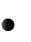 иметь представление: - об особенностях жанра рассказа; об отличиях сказки и рассказа; - о поэзии как об особомвзгляде на мир; - о существовании разных видов искусства (литературы, живописи, музыки);знать: - наизусть 3-4 стихотворений разных авторов; - имена 2-3 классиков русской и зарубежной литературы; - имена 2-3 современных писателей (поэтов); название и содержание их произведений, прочитанных в классе; - названия и содержание нескольких произведений любимого автора;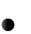 уметь: - читать целыми словами вслух и про себя; темп чтения 50-60 слов в минуту; - оценивать и характеризовать героев произведения и их поступки; - узнавать изобразительно-выразительные средства литературного языка (сравнение, олицетворение); - устно выражать свое отношение к содержанию прочитанного (устное высказывание по поводу героев и обсуждаемых проблем)классУчащиеся должны иметь общее представление:об особенностях устного народного творчества по сравнению с литературным;о функциональных особенностях фольклорных жанров;об общих корнях и путях развития литературы разных народов;следах обряда и мифологических мотивах в фольклоре и литературе; об особенностях характеров героев в народной и авторской сказке.Учащиеся должны знать:наизусть 3-5 стихотворений разных авторов по выбору ученика;имена  4-5`классиков  русской  и  зарубежной  литературы,  4-5  современных  писателей  (поэтов)  и  названия  их произведений, прочитанных в классе;2 периодических литературно-художественных и публицистических издания.                Учащиеся должны уметь:читать правильно и выразительно целыми словами вслух и про себя; темп чтения 80 - 90 слов в минуту;различать жанры детского игрового фольклора, малые жанры фольклора;находить и различать средства художественной выразительности в произведениях фольклора и в авторской литературе;   находить фольклорные мотивы и приѐмы устного народного творчества в авторских произведениях; эмоционально воспринимать характеры героев произведений; сравнивать характеры героев разных произведений; сравнивать своѐ и авторское отношение к герою, рассказывать о любимом литературном героеклассИметь общее представление о делении литературы на разные виды повествования: прозу, поэзию, драму; о способах выражения авторского отношения в разных видах повествования.Знать наизусть 4-5 стихотворений разных авторов, из них ряд стихотворений любимого поэта.Уметь:– читать свободно, бегло и выразительно, вслух и про себя; темп чтения 90–120 слов в минуту;– выделять главную идею и основные проблемы литературного произведения;– находить черты, сходства и различия в рассказе и повести; в авторской и народной, волшебной сказке;– выделять средства художественной выразительности в литературном произведении (сравнение, олицетворение, контраст, гипербола, эпитет, звукопись; повтор);– воспринимать оттенки чувств в поэтическом произведении;– находить черты сходства и различия в рассказе и повести; в авторской и народной, волшебной сказке;– практически различать прозаическое, поэтическое и драматическое произведения и показывать особенности каждого вида повествования;– рассказывать о любимом писателе, поэте;– устно и письменно высказываться на тему литературного произведения и на свободную тему.Тематическое планированиеМУНИЦИПАЛЬНОЕ БЮДЖЕТНОЕ ОБЩЕОБРАЗОВАТЕЛЬНОЕ УЧРЕЖДЕНИЕМАЛОАРХАНГЕЛЬСКОГО РАЙОНА«АРХАРОВСКАЯ ОСНОВНАЯ ОБЩЕОБАЗОВАТЕЛЬНАЯ ШКОЛА»УТВЕРЖДАЮДиректор школы:________ Т.С. ТалызинаПриказ по школе № 54от 04   сентября 2019 годаКАЛЕНДАРНО- ТЕМАТИЧЕСКОЕ ПЛАНИРОВАНИЕПО ЛИТЕРАТУРНОМУ ЧТЕНИЮ НА РОДНОМ ЯЗЫКЕДЛЯ ОБУЧАЮЩИХСЯ С ЗПРВАРИАНТ 7.12 класс                                                                                                                         			Составитель:                                                                                                                                               учитель начальных классов,                                                                                                                       			1 категории                                                                                                                       			Азарова Л. Н.                                                                                               2019-2020 учебный годКалендарно-тематическое планирование по литературному чтению на родном языке2класс№Наименование разделовВсего часов1«Россия - наша Родина»22«Фольклор нашего народа»53«О братьях наших меньших»54«Времена года»5ИТОГО17№п/пКол-во часовТема урокаПланируемые результатыПланируемые результатыПланируемые результатыДатаДата№п/пКол-во часовТема урокаПредметныеМетапредметныеЛичностныеПланФакт11В. Степанов «Что мы Родиной зовѐм»Понимание обучающимися того, что язык представляет собой явление национальной культуры и основное средство человеческого общения; осознание значения русского языка как государственного языка Российской Федерации, языка межнационального общения.принимать  и сохранять  цели и задачи учебной  деятельности,  поиска средств  еѐ осуществления.Формирование чувства гордости за свою Родину, российский народ и историю России; осознание своей этнической и национальной принадлежности,12/0921К. Паустовский «Моя Россия»Формирование первоначальных представлений о единстве и многообразии языкового и культурного пространства России, о языке как основе национального самосознания.Планировать, контролировать и оценивать учебные действия в соответствии с поставленной задачей и условиями еѐ реализации, определять наиболее эффективные способы достижения результатаПринимать и осваивать социальную роль обучающегося, развитие мотивов учебной деятельности и формирование личностного смысла учения.26/0931Календарные народные праздники и обрядыПонимание обучающимися того, что язык представляет собой явление национальной культуры и основное средство человеческого общенияИспользование различных способов поиска (в справочных источниках), сбора, обработки, анализа, организации, передачи и интерпретации информации.Формирование целостного, социально ориентированного взгляда на мир в его органичном единстве и разнообразии природы, народов, культур и религий.10/0941«Мир фольклора – мир народной мудрости»Понимание обучающимися того, что язык представляет собой явление национальной культуры и основное средство человеческого общения;Формирование умения планировать, контролировать и оценивать учебные действия в соответствии с поставленной задачей и условиями еѐ реализации, определять наиболее эффективные способы достижения результата.формирование ценностей многонационального российского общества; становление гуманистических и демократических ценностных ориентаций24/1051Мир пословиц и поговорок»Сформированность позитивного отношения к правильной устной речи как показателю общей культуры и гражданской позиции человека.Использование речевых средств и средств для решения коммуникативных и познавательных задач.Формирование уважительного отношения к иному мнению, истории и культуре других народов.21/1161«Загадки и народные приметы о временах года»Понимание обучающимися того, что язык представляет собой явление национальной культуры и основное средство человеческого общения; осознание значения русского языка как государственного языка Российской Федерации, языка межнационального общенияФормирование умения планировать, контролировать и оценивать учебные действия в соответствии с поставленной задачей и условиями еѐ реализации, определять наиболееФормирование эстетических потребностей, ценностей и чувств.05/127Проект. Сборник «Фольклор нашего народа»Формирование первоначальных представлений о единстве и многообразии языкового и культурного пространства России, о языке как основе национального самосознания.Использование различных способов поиска (в справочных источниках), сбора, обработки, анализа, организации, передачи и интерпретации информации.Формирование уважительного отношения к иному мнению, истории и культуре других народов.19/128Г.А. Скребицкий. ПушокСформированность позитивного отношения к правильной устной речи как показателю общей культуры и гражданской позиции человека.Овладение навыками смыслового чтения текстов различных стилей и жанров в соответствии с целями и задачами: осознанно строить речевое высказываниеДоказывать собственную точку зрения с опорой на текст или личный опыт23/019К.Д. Ушинский. Чужое яичкоОсознание смысла произведения при чтении про себяФормирование умения планировать, контролировать и оценивать учебные действия в соответствии с поставленной задачей и условиями еѐ реализацииОсознание диалога как вида речи.06/0210Н.И. Сладков. Топик и Катя.Формирование умения использовать знания для решения познавательных, практических и коммуникативных задач.Овладение навыками смыслового чтения текстов различных стилей и жанров в соответствии с целями и задачами: осознанно строить речевое высказываниеФормирование эстетических потребностей, ценностей и чувств.20/0211А.Л. Барто. Бедняга крот.Практическое освоение умения отличать текст от набора предложений.Слушать собеседника и вести диалог, признавать возможность существования различных точек зрения и права каждого иметь свою, излагать своѐ мнение и аргументировать свою точку зрения и оценки событий.Формирование эстетических потребностей, ценностей и чувств.05/0312Е.И. Чарушин. Рябчонок. Из цикла « Про  Томку»Осознание смысла произведения при чтении про себяОвладение навыками смыслового чтения текстов различных стилей и жанров в соответствии с целями и задачами: осознанно строить речевое высказываниеДоказывать собственную точку зрения с опорой на текст или личный опыт19/0313В.Бианки. Как животные к холодам готовятся.Нахождение информации, заданной в тексте в явном виде. Формулирование простых выводов на основе информации, содержащейся в текстеФормирование умения планировать, контролировать и оценивать учебные действияВысказывать свое мнение о прочитанном09/0414Г.Х.Андерсен.Снеговик.Иметь представление: - об особенностях жанра рассказа; об отличиях сказки и рассказа;Осознанно строить речевое высказываниеФормирование эстетических потребностей, ценностей и чувств23/0415А.Блок.Весенний дождь./Загадки про веснуПрактическое освоение умения отличать текст от набора предложенийОвладение навыками смыслового чтения текстов различных стилей и жанровформирование личностного смысла учения.07/0516И. С. Соколов-Микитов.БурундукНахождение информации, заданной в тексте в явном виде. Формулирование простых выводов на основе информации, содержащейся в текстеФормирование умения планировать, контролировать и оценивать учебные действияВысказывать свое мнение о прочитанном21/0517Опрос по пройденным произведения «Что? Где? Когда?Сформированность позитивного отношения к правильной устной речи как показателю общей культуры и гражданской позиции человека.Овладение навыками смыслового чтения текстов различных стилей и жанров в соответствии с целями и задачами: осознанно строитьДоказывать собственную точку зрения с опорой на текст или личный опыт